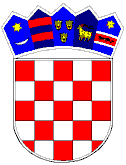 REPUBLIKA HRVATSKAVUKOVARSKO-SRIJEMSKA ŽUPANIJA			OPĆINA TOMPOJEVCIOPĆINSKO VIJEĆEKLASA: 363-01/18-04/03URBROJ: 2196/07-02-19-2Tompojevci, 17. prosinac 2019. godineNa temelju članka  67. Zakona o komunalnom gospodarstvu („Narodne novine“ br. 68/18 i 110/18)  i članka 29. Statuta Općine Tompojevci („Službeni vjesnik“ Vukovarsko-srijemske županije br. 05/13, 02/15, 05/16, 02/18 i 12/19), Općinsko vijeće Općine Tompojevci na 18. sjednici održanoj 17. prosinca 2019. godine, donijelo je:ODLUKU O IZMJENAMA I DOPUNAMA PROGRAMAgrađenja komunalne infrastrukture na području Općine Tompojevci u 2019.Članak 1.	U Programu građenja komunalne infrastrukture na području Općine Tompojevci u 2019. godini („Službeni vjesnik“ Vukovarsko-srijemske županije br. 21/18) članak 2. mijenja se i glasi:„Sredstva za ostvarivanje Programa  građenja  komunalne infrastrukture u 2019. godini planirana su u iznosu od 1.309.540,00 kuna, a osigurat će se iz sljedećih izvora: komunalni doprinos 2.000,00 kn,prihodi od zakupa poljoprivrednog zemljišta 353.840,00 knvišak prihoda od zakupa poljoprivrednog zemljišta 201.150,00 knšumski doprinos 30.000,00 kn, naknada za koncesije 33.000,00 kn, prodaja poljoprivrednog zemljišta 148.800,00 kn, dugogodišnji zakup poljoprivrednog zemljišta  353.840,00 kn, naknada za zadržavanje nezakonito izgrađenih zgrada 5.000,00 kn, pravo služnosti 96.000,00 kn, pomoći ministarstva regionalnog razvoja i fondova EU 200.000,00 kn, višak prihoda od koncesijske naknade 16.900,00 kn.“Članak 2.	Članak 3. Programa mijenja se i glasi:„Na temelju predvidivih sredstava za ostvarivanje Programa građenja komunalne infrastrukture u nastavku se daje opis poslova s procjenom troškova građenja komunalne infrastrukture, kako slijedi:1. NERAZVRSTANE CESTE …………………………………………………………………………………….. 1.069.790,00 knRekonstrukcija ceste -  spoj Zlatka Batakovića i 204. brigade Mikluševci - završetakRekonstrukcija ceste prema igralištu i parkiralište u Berku Rekonstrukcija ceste - odvojak Radićeve ulice u BerkuParkiralište ispred Centra za javne inicijative u Tompojevcima Izvor financiranja: komunalni doprinos 2.000,00 kn,  dugogodišnji zakup poljoprivrednog zemljišta  353.840,00 kn, pravo služnosti 96.000,00 kn, naknada za koncesije 33.000,00 kn, šumski doprinos 30.000,00 kn, naknada za zadržavanje nezakonito izgrađenih zgrada 5.000,00 kn, višak prihoda od zakupa poljoprivrednog zemljišta 201.150,00 kn, pomoći ministarstva regionalnog razvoja i fondova EU 200.000,00 kn, prihod od prodaje poljoprivrednog zemljišta 148.800,00 kn.2. VODOVODNA MREŽA …………………………………………………………………………………………… 239.750,00 knProjektna dokumentacija za rekonstrukciju vodovodne mreže u naselju Čakovci ( prijenos iz prošle godine) Izvor financiranja:  opći prihodi i primici 72.850,00 kn, pomoći ministarstva regionalnog razvoja i fondova EU 150.000,00 kn, višak prihoda od koncesijske naknade 16.900,00 kn.“Članak 3.	Svi ostali članci osnovnog Programa ostaju nepromijenjeni. Članak 4.	Ova Odluka o izmjenama i dopunama Programa stupa na snagu dan nakon objave u „Službenom vjesniku“ Vukovarsko-srijemske županije.						                 Predsjednik Općinskog vijeća						                           Dubravko Martić